TRABAJO 2º ESO DEL 29 DE MAYO1º SOLUCIÓN DE LOS EJERCICIOS PÁGINA 185: 12 y 14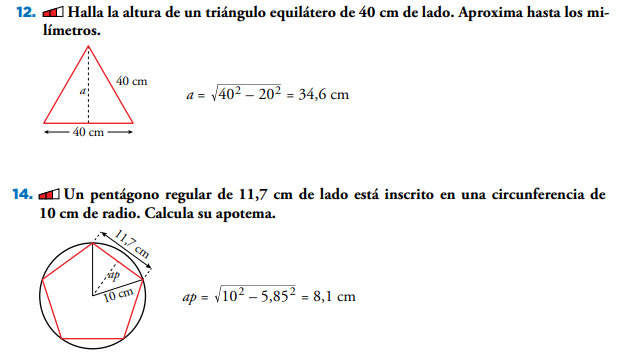 